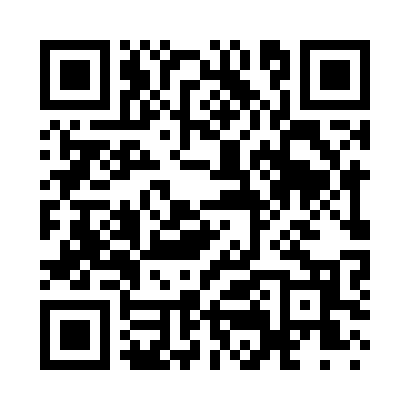 Prayer times for Vawter Corner, Virginia, USAMon 1 Jul 2024 - Wed 31 Jul 2024High Latitude Method: Angle Based RulePrayer Calculation Method: Islamic Society of North AmericaAsar Calculation Method: ShafiPrayer times provided by https://www.salahtimes.comDateDayFajrSunriseDhuhrAsrMaghribIsha1Mon4:215:531:165:118:3910:112Tue4:225:541:165:118:3910:113Wed4:225:541:165:118:3910:104Thu4:235:551:175:118:3810:105Fri4:245:551:175:118:3810:106Sat4:255:561:175:118:3810:097Sun4:255:561:175:118:3810:098Mon4:265:571:175:118:3710:089Tue4:275:581:175:118:3710:0710Wed4:285:581:185:118:3710:0711Thu4:295:591:185:118:3610:0612Fri4:306:001:185:128:3610:0613Sat4:316:001:185:128:3510:0514Sun4:326:011:185:128:3510:0415Mon4:336:021:185:128:3410:0316Tue4:346:021:185:128:3410:0217Wed4:356:031:185:118:3310:0118Thu4:366:041:185:118:3310:0119Fri4:376:051:185:118:3210:0020Sat4:386:051:185:118:319:5921Sun4:396:061:195:118:309:5822Mon4:406:071:195:118:309:5723Tue4:416:081:195:118:299:5624Wed4:426:091:195:118:289:5425Thu4:436:091:195:118:279:5326Fri4:446:101:195:108:279:5227Sat4:466:111:195:108:269:5128Sun4:476:121:195:108:259:5029Mon4:486:131:195:108:249:4830Tue4:496:141:185:108:239:4731Wed4:506:141:185:098:229:46